lMADONAS NOVADA PAŠVALDĪBA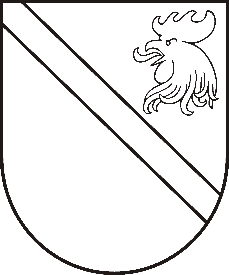 Reģ. Nr. Saieta laukums 1, Madona, Madonas novads, LV-4801 t. ,  , e-pasts: dome@madona.lv ___________________________________________________________________________APSTIPRINĀTI
ar Madonas novada pašvaldības domes
26.04.2018. lēmumu Nr.168 (protokols Nr.7, 27.p.)SAISTOŠIE  NOTEIKUMI  Nr. 7 “Grozījums Madonas novada pašvaldības 2013.gada 29.augusta saistošajos noteikumos Nr.17 “Par pašvaldības nodevu par reklāmas un reklāmas objektu izvietošanu Madonas novadā”Izdoti saskaņā ar likuma “Par nodokļiem un nodevām” 12. panta  pirmās daļas 7.punktu unMinistru kabineta 28.06.2005. noteikumu Nr.480„Noteikumi par kārtību, kādā pašvaldības var uzlikt pašvaldības nodevu” 12.punktu, 16.1 punktuIzdarīt Madonas novada pašvaldības 2013.gada 29.augusta saistošajos noteikumos Nr.17 “Par pašvaldības nodevu par reklāmas un reklāmas objektu izvietošanu Madonas novadā” šādu grozījumu: Papildināt saistošo noteikumu 13. punktu šādā redakcijā: Domes priekšsēdētājs						A.LungevičsPASKAIDROJUMA RAKSTSMadonas novada pašvaldības  2018.gada 26.aprīļa saistošajiem noteikumiem Nr.7 “Grozījums Madonas novada pašvaldības 2013.gada 29.augusta saistošajos noteikumos Nr.17 “Par pašvaldības nodevu par reklāmas un reklāmas objektu izvietošanu Madonas novadā”Domes priekšsēdētājs								A.LungevičsNr.p.k.NosaukumsKoeficientsKoeficients Madonas novadā reģistrētājiem uzņēmumiem13.8.Nebanku kreditētāju kreditēšanas pakalpojumu, azartspēļu pakalpojumu reklāma55Paskaidrojuma raksta sadaļasNorādāmā informācija1. Pašreizējās situācijas raksturojums2013.gada 29.augustā Madonas novada pašvaldība ir pieņēmusi saistošos noteikumus Nr.17 “Par pašvaldības nodevu par reklāmas un reklāmas objektu izvietošanu Madonas novadā”, kas nosaka Madonas novada pašvaldības nodevas par reklāmas un reklāmas objektu izvietošanu publiskās vietās un vietās, kas vērstas pret publisku vietu Madonas novada administratīvajā teritorijā (turpmāk tekstā – nodeva), apmērus, nodevas maksāšanas kārtību un nodevas maksātājus.2. Saistošo noteikumu projekta nepieciešamības pamatojumsSaistošo noteikumu 13.punktā tiek noteikti reklāmas nodevas tematiskie koeficienti. Izvērtējot vides reklāmu tematisko saturu Madonas pilsētā un novadā, Pašvaldība papildina saistošo noteikumu 13.punktu ar jaunu tematisko koeficientu par nebanku kreditētāju kreditēšanas pakalpojumu un azartspēļu pakalpojumu reklāmām, nosakot koeficientu 5,0 kā Madonas novadā reģistrētajiem, tā arī pārējiem uzņēmumiem.3. Īss saistošo noteikumu projekta satura izklāstsTiek papildināts saistošo noteikumu 13.punkts.4. Informācija par plānoto projekta ietekmi uz pašvaldības budžetuVar paredzēt, ka ir iespējami papildu ieņēmumi pašvaldības budžetā, kurus šobrīd nevar prognozēt.5. Informācija par plānoto projekta ietekmi uz uzņēmējdarbības vidi pašvaldības teritorijāNav būtiskas ietekmes uz uzņēmējdarbības vidi Madonas novada pašvaldības teritorijā.6. Informācija par administratīvajām procedūrāmSaistošo noteikumu izpildi nodrošina Madonas novada pašvaldības administrācija.7. Informācija par konsultācijām ar privātpersonāmKonsultācijas ar privātpersonām nav notikušas. 